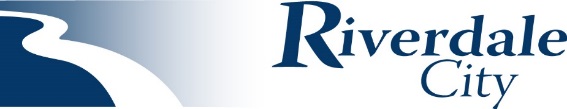 RIVERDALE CITYPLANNING COMMISSIONPUBLIC HEARING NOTICERiverdale City gives notice that on Tuesday, October 11, 2022, at 6:30 p.m., at the Riverdale City Civic Center, 4600 South Weber River Drive, Riverdale, Utah, the Planning Commission will hold a public hearing to receive and consider public comments regarding the following: Proposed Rezone Request from Regional Commercial (C-3) Zoning to Multiple-Family Residential (R-4) Zoning for property located at approximately 4450 South 700 West, Riverdale, Utah 84405, as requested by Forza Development Group.The public is invited to review and inspect all information available concerning such proposal(s) at the Riverdale City Offices during the regular office hours, 8:00 a.m. to 5:00 p.m. Monday through Friday.  The public or any interested parties may present written or oral testimony to the Riverdale City Planning Commission concerning the proposed action at the aforementioned time and place.________________________________________________________________________________________________	Certificate of PostingThe undersigned, duly appointed City Recorder, does hereby certify that the above notice and agenda was posted within the Riverdale City limits on this 26th  day of September, 2022 at the following locations: 1) Riverdale City Hall Noticing Board 2) Riverdale City website at http://www.riverdalecity.com/ 3) the Public Notice Website: http://www.utah.gov/pmn/index.html . This notice is scheduled to be published in the Standard Examiner on Saturday, October 1, 2022. Michelle Marigoni
Riverdale City Recorder